LAMPIRAN BJPA.SARAAN 223/5/4-3 Jld. 3 (16)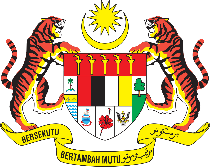 KEMENTERIAN / JABATAN : ______________________________________________________________BORANG KEMUDAHAN CUTI BERSALINPEGAWAI PERKHIDMATAN AWAMArahan: Maklumat hendaklah dilengkapkan dengan jelas dan menggunakan HURUF BESAR. Perakuan Bersalin/Surat dijangka bersalin hendaklah dilampirkan.BAHAGIAN I : BUTIRAN DIRI PEGAWAIBAHAGIAN II : BUTIRAN PERMOHONAN KEMUDAHAN CUTI BERSALINTurutan kemudahan Cuti bersalin yang dipohon (Tandakan   pada yang berkenaan)          -------------------------------------------------------------------------------------------------------------------------------------------          -------------------------------------------------------------------------------------------------------------------------------------------          -------------------------------------------------------------------------------------------------------------------------------------------          -------------------------------------------------------------------------------------------------------------------------------------------          -------------------------------------------------------------------------------------------------------------------------------------------BAHAGIAN III : PENGESEHAN PEGAWAISaya dengan ini mengesahkan bahawa maklumat sebagaimana yang dinyatakan di Bahagian I                                                    dan II adalah benarTandatangan		:	______________________________________Tarikh			:	______________________________________BAHAGIAN IV : PENGESAHAN DAN KEPUTUSAN KETUA JABATANPermohonan kemudahan Cuti Bersalin bagi pegawai adalah DILULUSKAN / TIDAK DILULUSKAN*                         pada/mulai                                                                                hinggaTandatangan		:	______________________________________Nama dan Jawatan		:	______________________________________(Cop Rasmi)Tarikh			:	______________________________________*potong mana yang tidak berkenaanNama PenuhNama PenuhNama Penuh:No. Kad PengenalanNo. Kad PengenalanNo. Kad Pengenalan:JawatanJawatanJawatan:Alamat Tempat Tinggal Semasa Cuti BersalinAlamat Tempat Tinggal Semasa Cuti BersalinAlamat Tempat Tinggal Semasa Cuti Bersalin:Tempoh DiperlukanTempoh DiperlukanTempoh Diperlukan:HariHariHariHariHariTarikhTarikhTarikh:hinggahinggaTarikh Dijangka Bersalin (EDD)Tarikh Dijangka Bersalin (EDD)Tarikh Dijangka Bersalin (EDD):i.Kelayakan Cuti Bersalin yang telah digunakanKelayakan Cuti Bersalin yang telah digunakanKelayakan Cuti Bersalin yang telah digunakanKelayakan Cuti Bersalin yang telah digunakan::Hariii.Baki Kelayakan Cuti Bersalin (jika ada)Baki Kelayakan Cuti Bersalin (jika ada)Baki Kelayakan Cuti Bersalin (jika ada)Baki Kelayakan Cuti Bersalin (jika ada)::Hari(a)Cuti Bersalin bergaji penuhCuti Bersalin bergaji penuhCuti Bersalin bergaji penuhCuti Bersalin bergaji penuhCuti Bersalin bergaji penuhTarikh Bersalin:Mulai:hinggaJumlah hari yang dipohonJumlah hari yang dipohonJumlah hari yang dipohon:HariHari(Termasuk hari rehat mingguan, hari kelepasan mingguan dan hari kelepasan Am)(Termasuk hari rehat mingguan, hari kelepasan mingguan dan hari kelepasan Am)(Termasuk hari rehat mingguan, hari kelepasan mingguan dan hari kelepasan Am)(Termasuk hari rehat mingguan, hari kelepasan mingguan dan hari kelepasan Am)(Termasuk hari rehat mingguan, hari kelepasan mingguan dan hari kelepasan Am)(Termasuk hari rehat mingguan, hari kelepasan mingguan dan hari kelepasan Am)(Termasuk hari rehat mingguan, hari kelepasan mingguan dan hari kelepasan Am)(b)Cuti Rehat yang berkelayakanCuti Rehat yang berkelayakanCuti Rehat yang berkelayakanCuti Rehat yang berkelayakanCuti Rehat yang berkelayakanMulai:hinggaJumlah hari yang dipohonJumlah hari yang dipohonJumlah hari yang dipohon:HariHari(Tidak termasuk hari rehat mingguan, hari kelepasan mingguan dan hari kelepasan Am)(Tidak termasuk hari rehat mingguan, hari kelepasan mingguan dan hari kelepasan Am)(Tidak termasuk hari rehat mingguan, hari kelepasan mingguan dan hari kelepasan Am)(Tidak termasuk hari rehat mingguan, hari kelepasan mingguan dan hari kelepasan Am)(Tidak termasuk hari rehat mingguan, hari kelepasan mingguan dan hari kelepasan Am)(Tidak termasuk hari rehat mingguan, hari kelepasan mingguan dan hari kelepasan Am)(Tidak termasuk hari rehat mingguan, hari kelepasan mingguan dan hari kelepasan Am)(c)Cuti Bersalin tanpa gajiCuti Bersalin tanpa gajiCuti Bersalin tanpa gajiCuti Bersalin tanpa gajiCuti Bersalin tanpa gajiMulai:hinggaJumlah hari yang dipohonJumlah hari yang dipohonJumlah hari yang dipohon:HariHari(Termasuk hari rehat mingguan, hari kelepasan mingguan dan hari kelepasan Am)(Termasuk hari rehat mingguan, hari kelepasan mingguan dan hari kelepasan Am)(Termasuk hari rehat mingguan, hari kelepasan mingguan dan hari kelepasan Am)(Termasuk hari rehat mingguan, hari kelepasan mingguan dan hari kelepasan Am)(Termasuk hari rehat mingguan, hari kelepasan mingguan dan hari kelepasan Am)(Termasuk hari rehat mingguan, hari kelepasan mingguan dan hari kelepasan Am)(Termasuk hari rehat mingguan, hari kelepasan mingguan dan hari kelepasan Am)(d)CMA yang tidak terikat dengan Cuti Bersalin dibawah PP Bil. 5/2014CMA yang tidak terikat dengan Cuti Bersalin dibawah PP Bil. 5/2014CMA yang tidak terikat dengan Cuti Bersalin dibawah PP Bil. 5/2014CMA yang tidak terikat dengan Cuti Bersalin dibawah PP Bil. 5/2014CMA yang tidak terikat dengan Cuti Bersalin dibawah PP Bil. 5/2014CMA yang tidak terikat dengan Cuti Bersalin dibawah PP Bil. 5/2014CMA yang tidak terikat dengan Cuti Bersalin dibawah PP Bil. 5/2014Mulai:hinggaJumlah hari yang dipohonJumlah hari yang dipohonJumlah hari yang dipohon:HariHari(Termasuk hari rehat mingguan, hari kelepasan mingguan dan hari kelepasan Am)(Termasuk hari rehat mingguan, hari kelepasan mingguan dan hari kelepasan Am)(Termasuk hari rehat mingguan, hari kelepasan mingguan dan hari kelepasan Am)(Termasuk hari rehat mingguan, hari kelepasan mingguan dan hari kelepasan Am)(Termasuk hari rehat mingguan, hari kelepasan mingguan dan hari kelepasan Am)(Termasuk hari rehat mingguan, hari kelepasan mingguan dan hari kelepasan Am)(Termasuk hari rehat mingguan, hari kelepasan mingguan dan hari kelepasan Am)(e)CMA yang bersambung daripada Cuti Bersalin dibawah PP Bil. 5/2014CMA yang bersambung daripada Cuti Bersalin dibawah PP Bil. 5/2014CMA yang bersambung daripada Cuti Bersalin dibawah PP Bil. 5/2014CMA yang bersambung daripada Cuti Bersalin dibawah PP Bil. 5/2014CMA yang bersambung daripada Cuti Bersalin dibawah PP Bil. 5/2014CMA yang bersambung daripada Cuti Bersalin dibawah PP Bil. 5/2014CMA yang bersambung daripada Cuti Bersalin dibawah PP Bil. 5/2014Mulai:hinggaJumlah hari yang dipohonJumlah hari yang dipohonJumlah hari yang dipohon:HariHari(Termasuk hari rehat mingguan, hari kelepasan mingguan dan hari kelepasan Am)(Termasuk hari rehat mingguan, hari kelepasan mingguan dan hari kelepasan Am)(Termasuk hari rehat mingguan, hari kelepasan mingguan dan hari kelepasan Am)(Termasuk hari rehat mingguan, hari kelepasan mingguan dan hari kelepasan Am)(Termasuk hari rehat mingguan, hari kelepasan mingguan dan hari kelepasan Am)(Termasuk hari rehat mingguan, hari kelepasan mingguan dan hari kelepasan Am)(Termasuk hari rehat mingguan, hari kelepasan mingguan dan hari kelepasan Am)(f)Cuti Bersalin separuh gaji hingga 14 hari (bagi guru dalam penggal sekolah)Cuti Bersalin separuh gaji hingga 14 hari (bagi guru dalam penggal sekolah)Cuti Bersalin separuh gaji hingga 14 hari (bagi guru dalam penggal sekolah)Cuti Bersalin separuh gaji hingga 14 hari (bagi guru dalam penggal sekolah)Cuti Bersalin separuh gaji hingga 14 hari (bagi guru dalam penggal sekolah)Mulai:hinggaJumlah hari yang dipohonJumlah hari yang dipohonJumlah hari yang dipohon:HariHari(Termasuk hari rehat mingguan, hari kelepasan mingguan dan hari kelepasan Am)(Termasuk hari rehat mingguan, hari kelepasan mingguan dan hari kelepasan Am)(Termasuk hari rehat mingguan, hari kelepasan mingguan dan hari kelepasan Am)(Termasuk hari rehat mingguan, hari kelepasan mingguan dan hari kelepasan Am)(Termasuk hari rehat mingguan, hari kelepasan mingguan dan hari kelepasan Am)(Termasuk hari rehat mingguan, hari kelepasan mingguan dan hari kelepasan Am)(Termasuk hari rehat mingguan, hari kelepasan mingguan dan hari kelepasan Am)(g)Cuti Bergaji penuh(bagi guru dalam cuti penggal sekolah)Cuti Bergaji penuh(bagi guru dalam cuti penggal sekolah)Cuti Bergaji penuh(bagi guru dalam cuti penggal sekolah)Cuti Bergaji penuh(bagi guru dalam cuti penggal sekolah)Cuti Bergaji penuh(bagi guru dalam cuti penggal sekolah)Mulai:hinggaJumlah hari yang dipohonJumlah hari yang dipohonJumlah hari yang dipohon:HariHari(Termasuk hari rehat mingguan, hari kelepasan mingguan dan hari kelepasan Am)(Termasuk hari rehat mingguan, hari kelepasan mingguan dan hari kelepasan Am)(Termasuk hari rehat mingguan, hari kelepasan mingguan dan hari kelepasan Am)(Termasuk hari rehat mingguan, hari kelepasan mingguan dan hari kelepasan Am)(Termasuk hari rehat mingguan, hari kelepasan mingguan dan hari kelepasan Am)(Termasuk hari rehat mingguan, hari kelepasan mingguan dan hari kelepasan Am)(Termasuk hari rehat mingguan, hari kelepasan mingguan dan hari kelepasan Am)